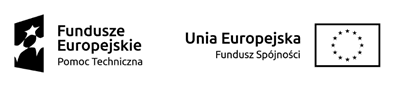 UWAGA !    ZMIANA TERMINU   
WSTĘPNYCH KONSULTACJI RYNKOWYCHDla inwestycji pn. „Budowa parkingu z lokalami użytkowymi przy targowisku w Starym Koninie” – Część IV, w ramach działania: Szczegółowa analiza budowania partnerstwa publiczno-prywatnego w zakresie konińskich inwestycji w celu przygotowania postępowania i poinformowania wykonawców o swoich planach i wymaganiach dotyczących zamówienia. Zamawiający dokonuje zmiany terminu we wstępnych konsultacjach rynkowych w zakresie terminu indywidualnych rozmów z partnerami do dnia 10 stycznia 2023 roku.Zatwierdził Prezydent Miasta Konina/-/ Piotr Korytkowski WP.042.4.2022Konin, 20 grudnia 2022 r.